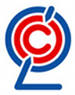   План методической работы ИМЦ КО по введению и реализации ФГОС в 2012-2013 уч. годахВедущие аспекты методической работы Подготовка  кадрового ресурса к введению  ФГОС Методическое сопровождение введения стандарта (Заседания РМО, круглые столы, педагогические мастерские, открытые уроки и др.)Нормативно- правовое обеспечение введения  ФГОС Создание организационных условий для введения ФГОСАналитическая деятельность Информационная деятельность Консультационная деятельность 1.Подготовка  кадрового ресурса к введению  ФГОС1.Подготовка  кадрового ресурса к введению  ФГОС1.Подготовка  кадрового ресурса к введению  ФГОС1.Подготовка  кадрового ресурса к введению  ФГОС1.Подготовка  кадрового ресурса к введению  ФГОС1.Подготовка  кадрового ресурса к введению  ФГОС1.Подготовка  кадрового ресурса к введению  ФГОСМероприятияСроки реализации.Место проведенияМесто проведенияОтветственныеПоказатели выполнения (результат реализации мероприятия)1. 1 Организация курсов повышения квалификации педагогических и управленческих  кадров для реализации федеральных государственных образовательных стандартов начального общего образования.Формирование списка учителей начальных классов, рекомендованных к участию в реализации  ФГОС  в 2012-2013 уч. годуСентябрь-октябрьКОКОЧерных Е.Н., методист ИМЦ1.2. Деятельность по работе с кадрами по организации мониторинга готовности учителя к внедрению ФГОС.«Мониторинг профессиональных и информационных потребностей работников системы образования».Сентябрь-октябрьКОКО1.3Деятельность по работе с кадрами по программно-методическому обеспечению 1.Анализ существующих УМК, Формирование УМК на 2012-2013уч. г. (1 класс).2. Ознакомление с  изменениями содержания  УМК  в соответствии с  ФГОС3.Формирование УМК на 2010-2011 учебный год по введению ФГОС начального общего образования.4. Консультирование по созданию Рабочих Программ « Алгоритм разработки РП по каждому УМК (содержание, подходы, критерии, результаты)» Август-сентябрьКОКО.1.4 Аттестация педагогических работников«Технология подготовки и проведения аттестации педагогических кадров». КонсультацииОктябрь-декабрьОУ, КООУ, КОЧерных Е.Н., методист ИМЦ2.Методическое сопровождение введения стандарта (Заседания РМО, круглые столы, педагогические мастерские, открытые уроки и др.)2.Методическое сопровождение введения стандарта (Заседания РМО, круглые столы, педагогические мастерские, открытые уроки и др.)2.Методическое сопровождение введения стандарта (Заседания РМО, круглые столы, педагогические мастерские, открытые уроки и др.)2.Методическое сопровождение введения стандарта (Заседания РМО, круглые столы, педагогические мастерские, открытые уроки и др.)2.Методическое сопровождение введения стандарта (Заседания РМО, круглые столы, педагогические мастерские, открытые уроки и др.)2.Методическое сопровождение введения стандарта (Заседания РМО, круглые столы, педагогические мастерские, открытые уроки и др.)2.1Организация методического сопровождения эксперимента по апробации механизма перехода на  ФГОС   НОО  в пилотных ОУ на базе: МОУ СОШ№ 9, МОУ «Лобановская СОШ №11», МОУ «Гимназия» (пилотные школы)2.1Организация методического сопровождения эксперимента по апробации механизма перехода на  ФГОС   НОО  в пилотных ОУ на базе: МОУ СОШ№ 9, МОУ «Лобановская СОШ №11», МОУ «Гимназия» (пилотные школы)2.1Организация методического сопровождения эксперимента по апробации механизма перехода на  ФГОС   НОО  в пилотных ОУ на базе: МОУ СОШ№ 9, МОУ «Лобановская СОШ №11», МОУ «Гимназия» (пилотные школы)2.1Организация методического сопровождения эксперимента по апробации механизма перехода на  ФГОС   НОО  в пилотных ОУ на базе: МОУ СОШ№ 9, МОУ «Лобановская СОШ №11», МОУ «Гимназия» (пилотные школы)2.1Организация методического сопровождения эксперимента по апробации механизма перехода на  ФГОС   НОО  в пилотных ОУ на базе: МОУ СОШ№ 9, МОУ «Лобановская СОШ №11», МОУ «Гимназия» (пилотные школы)2.1Организация методического сопровождения эксперимента по апробации механизма перехода на  ФГОС   НОО  в пилотных ОУ на базе: МОУ СОШ№ 9, МОУ «Лобановская СОШ №11», МОУ «Гимназия» (пилотные школы)Семинар-практикум для зам. директоров по УВР и учителей начальных классов.  «Реализация ФГОС НОО средствами УМК «Перспектива»».Ноябрь, 2012г.Ноябрь, 2012г.МОУ СОШ №9. Житенёва Е.С.- директор ИМЦ, Черных Е.Н., методист ИМЦКруглый стол для учителей зам. директоров по УВР. « Современный учитель в рамках введения ФГОС и стандартов нового поколения»Житенёва Е.С.- директор ИМЦМастер-класс для учителей начальных классов «Различные формы организации активной познавательной деятельности учащихся как средство формирования УУД».Октябрь , 2012г.Октябрь , 2012г.МБОУ «СОШ №11»Черных Е.Н., методист ИМЦКруглый стол для учителей начальных классов. «Формирование информационной культуры младших школьников в условиях реализации ФГОС НОО».Январь 2013Январь 2013МБОУ «Гимназия» Черных Е.Н. -методист ИМЦ; Денисова И.Н. -методист ИМЦ;Медведева С.В.- руководитель РМО;Печникова И.А.-зам. директора по УВР.Мастер- класс. Организация учебной деятельности младших школьников в системе Д.Б.Эльконина - В.В.Давыдова как условия реализации ФГОС НОО.Март2013г.Март2013г.Гимназия№ 2. Черных Е.Н., методист ИМЦ, 2.2.Организация методического сопровождения перехода на  ФГОС   НОО в ОУ. ( Заседания РМО, семинары, педагогические мастерские,  мастер-классы, открытые уроки)2.2.Организация методического сопровождения перехода на  ФГОС   НОО в ОУ. ( Заседания РМО, семинары, педагогические мастерские,  мастер-классы, открытые уроки)2.2.Организация методического сопровождения перехода на  ФГОС   НОО в ОУ. ( Заседания РМО, семинары, педагогические мастерские,  мастер-классы, открытые уроки)2.2.Организация методического сопровождения перехода на  ФГОС   НОО в ОУ. ( Заседания РМО, семинары, педагогические мастерские,  мастер-классы, открытые уроки)2.2.Организация методического сопровождения перехода на  ФГОС   НОО в ОУ. ( Заседания РМО, семинары, педагогические мастерские,  мастер-классы, открытые уроки)2.2.Организация методического сопровождения перехода на  ФГОС   НОО в ОУ. ( Заседания РМО, семинары, педагогические мастерские,  мастер-классы, открытые уроки)2.2.Организация методического сопровождения перехода на  ФГОС   НОО в ОУ. ( Заседания РМО, семинары, педагогические мастерские,  мастер-классы, открытые уроки)Круглые столы, семинарыКруглые столы, семинарыКруглые столы, семинарыКруглые столы, семинарыКруглые столы, семинарыКруглые столы, семинарыКруглые столы, семинарыКруглый стол для учителей начальных классов (в рамках работы опорной школы). Тема: «Введение ФГОС в начальных классах(1-2 кл.)» МКОУ «Медвёдская СОШ №17»МКОУ « СОШ №15»МКОУ «Медвёдская СОШ №17»МКОУ « СОШ №15»Ноябрь, 2012г. Черных Е.Н. -методист ИМЦ;Ходырева Н.Н.-руководитель ШМО,МБОУ «Медвёдская СОШ №17»Черных Е.Н. -методист ИМЦ;Практический семинар  для учителей начальных классов и зам. директоров по УВР «Развитие личности ребенка через сохранение физического здоровья и формирование духовно-нравственного воспитания». МБОУ «СОШ№4»МБОУ «СОШ№4»Февраль, 2013г.Черных Е.Н. -методист ИМЦ;Медведева С.В.- руководитель РМО;Жерновая О.А.-зам. директора по УВР; Семинар- практикум. Тема: «Формирование УУД младших школьников как условие достижения планируемых результатов» для учителей начальных классов (в рамках работы опорной школы). МКОУ « СОШ №15»МКОУ «Медвёдская СОШ №17»МКОУ « СОШ №15»МКОУ «Медвёдская СОШ №17»Февраль, 2013г. Овсянникова Н.Л.- зам. директора по УВР; Толстова Ж. Л. – учитель начальных классов, руководитель ШМОЧерных Е.Н. -методист ИМЦОткрытые урокиОткрытые урокиОткрытые урокиОткрытые урокиОткрытые урокиОткрытые уроки Открытый урок для воспитателей  и учителей начальных классов «Преемственность и непрерывность дошкольного и начального образования в аспекте ФГТ и ФГОС НОО»МКОУ СОШ №10»МКОУ СОШ №10»Сентябрь,2012гЧерных Е.Н. -методист ИМЦ;учитель начальных классов Хорова В.И Открытые уроки (в рамках работы Чернятинской «СОШ № 15», Шиловской «СОШ №16» опорных школ) учителей начальных классов Алексеевой Н.А. МКОУ «ООШ №33»Григорьевой С.В. МКОУ «ООШ №29», Петриковой С.Н. «Красинская НОШ», Дервук Н.В., МКОУ «ООШ №24МКОУ «ООШ №33» МКОУ «ООШ №29»,МКОУ «ООШ №24МКОУ «ООШ №33» МКОУ «ООШ №29»,МКОУ «ООШ №24Сентябрь,2012г.Черных Е.Н. -методист ИМЦ;Медведева С.В.- руководитель РМООткрытый урок для учителей начальных классов: Тема: «Исследовательская деятельность младших школьников как средство их интеллектуально-творческого развития » МБОУ «СОШ №8»МБОУ «СОШ №8»Ноябрь,2012г.Панарина Н.В.- учитель начальных классов МБОУ «СОШ №8» Открытый урок для учителей начальных классов: Тема: «Приёмы формирования УУД» МБОУ «СОШ №10»МБОУ «СОШ №10»Ноябрь,2012г.Хорова В.И. , учитель начальных классов МБОУ «СОШ №10» Открытый урок для учителей начальных классов: Тема: «Самостоятельная работа школьников как форма организации МБОУ «СОШ №10»учебной деятельности»Открытый урокОткрытый урокНоябрь,2012г.Васенкова Р.А.- учитель начальных классов, МБОУ «СОШ №10»Заседания РМОЗаседания РМОЗаседания РМОЗаседания РМОЗаседания РМОЗаседания РМОЗаседание РМО. Тема: «Гражданско-патриотическое образование младших школьников как основополагающая категория реализации ФГОС»МБОУ «СОШ №4»МБОУ «СОШ №4»Ноябрь, 2012г. Заседание РМО. Тема: «Система оценивания результатов освоения основной образовательной программы начального общего образования».Ноябрь,2012г. МОУ «СОШ №4»Черных Е.Н. -методист ИМЦ;Медведева С.В.- руководитель РМО Заседание РМО. Тема: «Самообразование как один из способов повышения педагогической компетенции педагога. Из опыта работы ШМО. «Калейдоскоп творчества»- выставка работ педагоговМОУ «СОШ №4»МОУ «СОШ №4»Январь, 2012г. Педагогическая мастерская  для руководителей ШМО и учителей начальных классов. Тема «Здоровьесберегающие технологии в практике работы учителя начальных классов». 1.Совершенствование системы формирования здорового образа жизни среди учащихся начальной школы.2.Сохранение психологического здоровья детей – условие повышения качества образования.3. Роль уроков физической культуры в поддержании и укреплении здоровья учащихся и воспитании потребности в здоровом образе жизни.МОУ «СОШ №4»МОУ «СОШ №4»Март, 2013г.Черных Е.Н.,Медведева С.В.руководители ШМОЗаседания творческой группы учителей начальных классовЗаседания творческой группы учителей начальных классовЗаседания творческой группы учителей начальных классовЗаседания творческой группы учителей начальных классовЗаседания творческой группы учителей начальных классовЗаседания творческой группы учителей начальных классовРазработка методических рекомендаций по созданию рабочих программ воспитания и социализации учащихся начальной школы.КОКОСентябрь,2012г.Черных Е.Н. -методист ИМЦ;Медведева С.В.- руководитель РМО;творческая группа учителей начальных классовВыработка рекомендаций по технологии оценивания образовательных достижений учащихся 1 класса.              КОКОСентябрь, 2012г.Черных Е.Н. -методист ИМЦ;Медведева С.В.- руководитель РМО;творческая группа учителей начальных классов3.Информационная деятельность (ознакомление педагогических и руководящих работников образовательных учреждений,  родителей и др.  с результатами реализации ФГОС НОО) 3.Информационная деятельность (ознакомление педагогических и руководящих работников образовательных учреждений,  родителей и др.  с результатами реализации ФГОС НОО) 3.Информационная деятельность (ознакомление педагогических и руководящих работников образовательных учреждений,  родителей и др.  с результатами реализации ФГОС НОО) 3.Информационная деятельность (ознакомление педагогических и руководящих работников образовательных учреждений,  родителей и др.  с результатами реализации ФГОС НОО) 3.Информационная деятельность (ознакомление педагогических и руководящих работников образовательных учреждений,  родителей и др.  с результатами реализации ФГОС НОО) 3.Информационная деятельность (ознакомление педагогических и руководящих работников образовательных учреждений,  родителей и др.  с результатами реализации ФГОС НОО) Выступления на  аппаратном совещании Выступления на  аппаратном совещании Выступления на  аппаратном совещании Выступления на  аппаратном совещании Выступления на  аппаратном совещании Выступления на  аппаратном совещании Тема: «Организация методической работы по подготовке педагогов –психологов к реализации ФГОС начального общего образования на муниципальном уровне».КОКОЧерных Е.Н. -методист ИМЦТема: «Особенности и условия  внедрения стандартов второго поколения в ОУ района».КОКОЧерных Е.Н. -методист ИМЦВыступления на совещании директоров. Выступления на совещании директоров. Выступления на совещании директоров. Выступления на совещании директоров. Выступления на совещании директоров. Выступления на совещании директоров. Тема: «Организация внеурочной деятельности в образовательных учреждениях, реализующих образовательные программы начального общего образования».КоКооктябрьЧерных Е.Н. -методист ИМЦТема: «Развитие системы поддержки талантливых детей в условиях реализации ФГОС».майЧерных Е.Н. -методист ИМЦВыступления на заседании методического совета.Выступления на заседании методического совета.Выступления на заседании методического совета.Выступления на заседании методического совета.Выступления на заседании методического совета.Выступления на заседании методического совета.Тема: «Организация методической работы по подготовке педагогов- психологов к реализации ФГОС начального общего образования на муниципальном уровне».ноябрьЧерных Е.Н. -методист ИМЦТема: «Особенности и условия  внедрения стандартов второго поколения в ОУ района».март2. Информационно-методическое сопровождение введения ФГОС через сайт КОПостоянноПостоянноМетодисты4.Нормативно- правовое обеспечение введения  ФГОС 4.Нормативно- правовое обеспечение введения  ФГОС 4.Нормативно- правовое обеспечение введения  ФГОС 4.Нормативно- правовое обеспечение введения  ФГОС 4.Нормативно- правовое обеспечение введения  ФГОС 4.Нормативно- правовое обеспечение введения  ФГОС Изучение нормативных документов и методических материалов по внедрению ФГОС федерального, регионального, муниципального уровней.ПостоянноПостоянноЖитенёва Е.С. -директор ИМЦ, Черных Е.Н. -методист ИМЦ.Анализ нормативных и программных документов ОУ  на соответствие новым требованиямЯнварьЯнварьЖитенёва Е.С. -директор ИМЦ, Черных Е.Н. -методист ИМЦФормирование банка нормативных правовых документов федерального, регионального, муниципального уровней, регламентирующих введение и реализацию ФГОС.В теч. годаВ теч. годаЖитенёва Е.С. -директор ИМЦ, Черных Е.Н. -методист ИМЦОсуществление контроля   за разработкой  плана-графика  мероприятий по обеспечению введения  ФГОС   НОО  в ОУВ теч. годаВ теч. годаЖитенёва Е.С. -директор ИМЦ, Черных Е.Н. -методист ИМЦДоведение  методических  рекомендаций ГОУ ДПО «ИПК и ППРО ТО» по разработке основной образовательной программы (ООП)  НОО  с учетом региональных и школьных особенностей.В теч. годаВ теч. годаЖитенёва Е.С. -директор ИМЦ, Черных Е.Н. -методист ИМЦДоведение критериев оценки готовности общеобразовательных учреждений к введению  ФГОС   НОО  до   ОУ, реализующих  новые стандарты в 2012-2013 уч. годуАвгуст-октябрьАвгуст-октябрьЖитенёва Е.С. -директор ИМЦ, Черных Е.Н. -методист ИМЦОсуществление  контроля   за разработкой ООП  НОО  ОУ.Осуществление   контроля     за определением списка учебников и учебных пособий, используемых в ОУ в соответствии с  ФГОС   НОО  на основе утвержденного федерального перечня учебников. Анализ имеющегося учебного фонда библиотеки школ для реализации ФГОС в начальной школеСальникова Н.Б.- методист ИМЦ КО5.Создание организационных условий для введения ФГОС .5.Создание организационных условий для введения ФГОС .5.Создание организационных условий для введения ФГОС .5.Создание организационных условий для введения ФГОС .5.Создание организационных условий для введения ФГОС .5.Создание организационных условий для введения ФГОС .Определение перспективных направлений методической деятельности августЖитенёва Е.С. -директор ИМЦ, Черных Е.Н. -методист ИМЦВыходы в ОУ с целью методической поддержки учителей начальных классов при введении ФГОСВ теч.годаметодистыМетодическое сопровождение учебно-воспитательного процесса ОУ в соответствии с обновленными образовательными программами.постоянноАнализ ООП  НОО Сентябрь-ноябрьЖитенёва Е.Н. -директор ИМЦЧерных Е.Н. -методист ИМЦОрганизация работы постоянно действующего семинара, включающего вопросы информационного характера1 раз в месяцМетодистОпределение профессиональных затруднений и образовательных потребностей педагогических работников.ПостоянноПостоянноЖитенёва Е.С. -директор ИМЦ, Черных Е.Н. -методист ИМЦОрганизация работы ОУ по внедрению ФГОС и мониторинге их деятельностиВ теч. годаВ теч. годаРазработка моделей взаимодействия учреждений общего и дополнительного образования детей, обеспечивающих организацию внеурочной деятельности.Сентябрь- октябрьЧерных Е.Н. -методист ИМЦ, методисты пилотных школ, зам. Обеспечение разработки  системы оценки качества начального образования: определение современных образовательных результатов и способов их отслеживанияВ теч. годаВ теч. годаЧерных Е.Н. -методист ИМЦ, методисты пилотных школ6.Создание материально-технических условий в соответствии с требованиями  ФГОС 6.Создание материально-технических условий в соответствии с требованиями  ФГОС 6.Создание материально-технических условий в соответствии с требованиями  ФГОС 6.Создание материально-технических условий в соответствии с требованиями  ФГОС 6.Создание материально-технических условий в соответствии с требованиями  ФГОС 6.Создание материально-технических условий в соответствии с требованиями  ФГОС Организация мониторинга по вопросу оснащенности учебного процесса и оборудования учебных помещений ОУ в соответствии с требованиями  ФГОС Сбор заявок ОУ на приобретение необходимого оборудования для обеспечения готовности к введению  ФГОС  Черных Е.Н. -методист ИМЦ7.Консультационная деятельность7.Консультационная деятельность7.Консультационная деятельность7.Консультационная деятельность7.Консультационная деятельность7.Консультационная деятельностьОрганизация консультационной работы для учителей заместителей директоров ОУ по УВР, заместителей директоров ОУ по ВР, родителей по вопросам внедрения и реализации ФГОСОрганизация консультационной работы для педагогических работников, участников различных конкурсов профессионального мастерства, конференций и т.д.